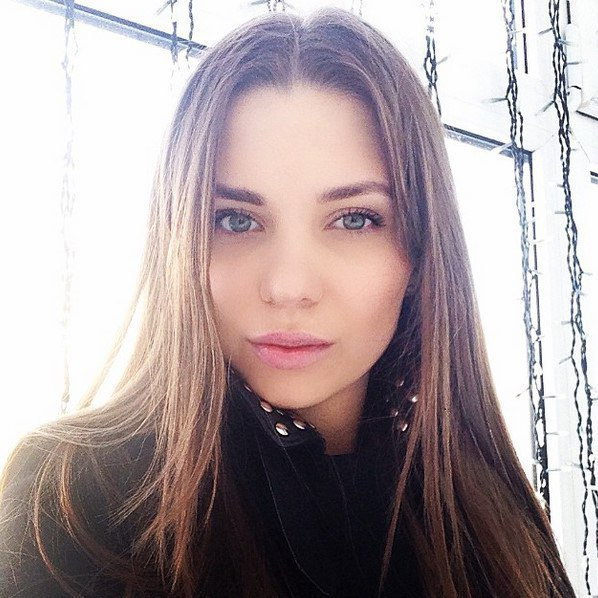 SHOW PAGE iD:98322284620VIEW MY PAGEunsubscribe